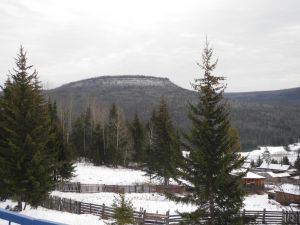                                Семигорского сельского поселения № 17   Вторник  3 ноября  2020 год                         2                         Вестник                 Вторник                 3    ноября                               №17 19.10.2020 г. № 81РОССИЙСКАЯ ФЕДЕРАЦИЯИРКУТСКАЯ ОБЛАСТЬНИЖНЕИЛИМСКИЙ РАЙОНСЕМИГОРСКОЕ МУНИЦИПАЛЬНОЕ ОБРАЗОВАНИЕАДМИНИСТРАЦИЯПОСТАНОВЛЕНИЕОб утверждении ПОЛОЖЕНИЯ О СООБЩЕНИИ МУНИЦИПАЛЬНЫМИ СЛУЖАЩИМИ  администрации СЕМИГОРСКОГО муниципального образованиЯ  О ПОЛУЧЕНИИ ПОДАРКА В СВЯЗИ С ПРОТОКОЛЬНЫМИ МЕРОПРИЯТИЯМИ, СЛУЖЕБНЫМИ КОМАНДИРОВКАМИ И С ДРУГИМИ ОФИЦИАЛЬНЫМИ МЕРОПРИЯТИЯМИ, УЧАСТИЕ В КОТОРЫХ СВЯЗАНО С ИСПОЛНЕНИЕМ ИМИ ДОЛЖНОСТНЫХ ОБЯЗАННОСТЕЙ, СДАЧЕ И ОЦЕНКЕ ПОДАРКА, РЕАЛИЗАЦИИ (ВЫКУПЕ) И ЗАЧИСЛЕНИИ СРЕДСТВ, ВЫРУЧЕННЫХ ОТ ЕГО РЕАЛИЗАЦИИ    В соответствии с Федеральным законом  от 22 марта 2007 года            № 25-ФЗ «О муниципальной службе в Российской Федерации», руководствуясь статьей 51 Устава Семигорского муниципального образования, администрация Семигорского муниципального образованияПОСТАНОВЛЯЕТ:1.Утвердить положение о сообщении муниципальными служащими администрации Семигорского муниципального образования о получении подарка в связи с протокольными мероприятиями, служебными командировками и с другими официальными мероприятиями, участие в которых связано с исполнением ими должностных обязанностей, сдаче и оценке подарка, реализации (выкупе) и зачислении средств, вырученных от его реализации (прилагается). 2.Постановление от 25.06.2020 г. № 48  «Об утверждении положения о сообщении муниципальными служащими  администрации Семигорского муниципального образования  о получении подарка в связи с протокольными мероприятиями, служебными командировками и с другими официальными мероприятиями, участие в которых связано с исполнением ими должностных обязанностей, сдаче и оценке подарка, реализации (выкупе) и зачислении средств, вырученных от его реализации» признать утратившим силу.3.  Постановление от 25.06.2020 г. № 47  «О внесении изменений и дополнений в Постановление от 01.12.2014 г. № 90 «Об утверждении Положения о порядке  сообщения лицом, замещающим муниципальную должность, муниципальными служащими администрации Семигорского сельского поселения о получении подарка в связи с их должностным положением или исполнением ими служебных (должностных) обязанностей, сдачи и оценки подарка, реализации (выкупа) и зачисления средств, вырученных от его реализации» признать утратившим силу.4. Настоящее постановление вступает в силу через десять календарных дней после дня его официального опубликования.ПОЛОЖЕНИЕ О СООБЩЕНИИ МУНИЦИПАЛЬНЫМИ СЛУЖАЩИМИ АДМИНИСТРАЦИИ СЕМИГОРСКОГО МУНИЦИПАЛЬНОГО ОБРАЗОВАНИЯО ПОЛУЧЕНИИ ПОДАРКА В СВЯЗИ С ПРОТОКОЛЬНЫМИ МЕРОПРИЯТИЯМИ, СЛУЖЕБНЫМИ КОМАНДИРОВКАМИ И С ДРУГИМИ ОФИЦИАЛЬНЫМИ МЕРОПРИЯТИЯМИ, УЧАСТИЕ В КОТОРЫХ СВЯЗАНО С ИСПОЛНЕНИЕМ ИМИ ДОЛЖНОСТНЫХ ОБЯЗАННОСТЕЙ,  СДАЧЕ И ОЦЕНКЕ ПОДАРКА, РЕАЛИЗАЦИИ (ВЫКУПЕ) И ЗАЧИСЛЕНИИ СРЕДСТВ, ВЫРУЧЕННЫХ ОТ ЕГО РЕАЛИЗАЦИИ 1. Настоящее  Положение в соответствии с пунктом 2 статьи 575 Гражданского кодекса Российской Федерации, пунктом 5 части 1 статьи 14 Федерального закона от 22 марта 2007 года № 25-ФЗ «О муниципальной службе в Российской Федерации» определяет порядок сообщения муниципальными служащими администрации Семигорского муниципального образования (далее – муниципальный служащий) о получении подарка в связи с протокольными мероприятиями, служебными командировками и с другими официальными мероприятиями, участие в которых связано с их должностным положением или исполнением ими должностных обязанностей, порядок сдачи и оценки подарка, реализации (выкупа) и зачисления средств, вырученных от его реализации. 2. Для целей настоящего Положения используются следующие понятия: 1) подарок, полученный в связи с протокольными мероприятиями, служебными командировками и с другими официальными мероприятиями, участие в которых связано с должностным положением муниципального служащего администрации Семигорского муниципального образования (или исполнением им должностных обязанностей, – подарок, полученный муниципальным служащим администрации Семигорского муниципального образования лично или через посредника от физических (юридических) лиц, которые осуществляют дарение, исходя из должностного положения одаряемого или исполнения им должностных обязанностей, за исключением канцелярских принадлежностей, которые в рамках протокольных мероприятий, служебных командировок и других официальных мероприятий предоставлены каждому участнику указанных мероприятий в целях исполнения им своих должностных обязанностей, цветов и ценных подарков, которые вручены в качестве поощрения (награды) (далее – подарок); 2) муниципальный служащий – муниципальный служащий администрации Семигорского муниципального образования, представителем нанимателя (работодателем) которого является глава Семигорского муниципального образования; 3) уполномоченный орган – отдел бухгалтерии  администрации Семигорского муниципального образования (или должностное лицо  администрации Семигорского муниципального образования), определенное главой Семигорского муниципального образования  ответственным за  реализацию настоящего Положения.    Иные понятия, используемые в настоящем Положении, применяются в том же значении, что и в Типовом положении о сообщении отдельными категориями лиц о получении подарка в связи с протокольными мероприятиями, служебными командировками и другими официальными мероприятиями, участие в которых связано с исполнением ими служебных (должностных) обязанностей, сдаче и оценке подарка, реализации (выкупе) и зачислении средств, вырученных от его реализации, утвержденном постановлением Правительства Российской Федерации от 9 января 2014  года № 10. №17                        Вестник                 Вторник            3    ноября                                     3 3. Муниципальные служащие не вправе получать подарки от физических (юридических) лиц в связи с их должностным положением или исполнением ими должностных обязанностей, за исключением подарков, полученных в связи с протокольными мероприятиями, служебными командировками и другими официальными мероприятиями, участие в которых связано с исполнением ими должностных обязанностей. 4. Муниципальные служащие обязаны в порядке, предусмотренном настоящим Положением, уведомлять обо всех случаях получения подарка главу Семигорского муниципального образования. 5. Уведомление о получении подарка (далее – уведомление) муниципальные служащие представляют в отдел бухгалтерии.  6. Уведомление составляется по форме. 7. Уведомление регистрируется в журнале учета уведомлений в день его представления в отдел бухгалтерии. Журнал учета уведомлений ведется отделом бухгалтерии по форме. 8. Уведомление представляется муниципальным служащим не позднее   3 рабочих дней со дня получения подарка. В случае, если подарок получен во время служебной командировки, уведомление представляется не позднее 3 рабочих дней со дня возвращения муниципального служащего, получившего подарок, из служебной командировки.    При невозможности подачи уведомления в сроки, указанные в      абзацах первом и втором настоящего пункта, по причине, не зависящей от муниципального служащего, уведомление представляется муниципальным служащим в отдел бухгалтерии не позднее дня, следующего за днем устранения причины. 9. Уведомление составляется в 2 экземплярах, один из которых возвращается муниципальному служащему, представившему уведомление, с отметкой о регистрации. 10. К уведомлению прилагаются: 1) документы (при их наличии), подтверждающие стоимость подарка (договор дарения, кассовый чек, товарный чек, иной документ об оплате (приобретении) подарка); 2) описание подарка; 3) другие документы, в том числе содержащие характеристики подарка и правила его использования (при наличии). 11. В течение 3 рабочих дней со дня регистрации уведомления в отделе бухгалтерии муниципальный служащий, получивший подарок, представляет в уполномоченный орган фотографии подарка с различных сторон.    Фотографии подарка представляются в цветном изображении на электронном носителе. 12. Фотографирование подарка осуществляется в течение 2 рабочих дней со дня обращения муниципального служащего, получившего подарок, за фотографированием подарка в отдел бухгалтерии (или к уполномоченному должностному лицу администрации Семигорского муниципального образования). 13. Не позднее 5 рабочих дней со дня регистрации уведомления в журнале учета уведомлений подарок, стоимость которого превышает             3 тысячи рублей либо стоимость которого муниципальному служащему не известна, с заверенными уполномоченным органом копиями документов, указанных в пунктах 10 и 11 настоящего Положения (далее – документы), сдается на хранение по акту приема-передачи определенному главой Семигорского муниципального образования ответственному лицу администрации Семигорского муниципального образования.    Акт приема-передачи составляется в двух экземплярах (один экземпляр для муниципального служащего, второй экземпляр для ответственного лица, указанного в настоящем пункте) и регистрируется в журнале учета актов приема-передачи на хранение подарков, полученных муниципальными служащими в связи с протокольными мероприятиями, служебными командировками и другими официальными мероприятиями, участие в которых связано с исполнением ими должностных обязанностей (далее – журнал учета) в день передачи подарка на хранение.    Журнал учета должен быть пронумерован, прошнурован и скреплен печатью администрации Семигорского муниципального образования.14. До передачи подарка по акту приема-передачи ответственность за утрату или повреждение подарка несет муниципальный служащий, получивший подарок, в соответствии с законодательством Российской Федерации. 15. Второй экземпляр уведомления и документы не позднее 3 рабочих дней со дня регистрации уведомления направляются отделом бухгалтерии в комиссию по поступлению и выбытию активов  администрации Семигорского муниципального образования (далее – комиссия по поступлению и выбытию активов). 16. Комиссия по поступлению и выбытию активов направляет полученные в соответствии с пунктом 15 настоящего Положения уведомления и документы в отдел бухгалтерии администрации Семигорского муниципального образования для включения подарка, стоимость которого превышает 3 тысячи рублей и подтверждена документами, указанными в подпункте 1 пункта 10 настоящего Положения, в Реестр муниципального имущества Семигорского муниципального образования.  17. Отдел бухгалтерии (или должностное лицо) администрации Семигорского муниципального образования, уполномоченное в сфере распоряжения муниципальным имуществом Семигорского муниципального образования организует проведение оценки стоимости подарка. Оценка стоимости подарка осуществляется в порядке, предусмотренном законодательством. 18. Отдел бухгалтерии (или должностное лицо) администрации Семигорского муниципального образования, уполномоченное в сфере распоряжения муниципальным имуществом Семигорского муниципального образования  в течение             5 рабочих дней со дня получения результатов оценки подарка направляет их в комиссию по поступлению и выбытию активов. 19. Комиссия по поступлению и выбытию активов в течение 5 рабочих дней со дня получения результатов оценки подарка письменно уведомляет муниципального служащего, сдавшего подарок, о результатах оценки подарка.    В случае, если стоимость подарка не превышает 3 тысячи рублей, подарок в установленном законодательством порядке возвращается муниципальному служащему, получившему подарок. 20. В течение одного месяца со дня получения уведомления о результатах оценки подарка, стоимость которого превышает 3 тысячи рублей, муниципальный служащий вправе выкупить подарок по установленной в результате оценки стоимости, направив в уполномоченный  орган заявление о выкупе подарка. 21. Подарок, в отношении которого не поступило заявления о выкупе подарка, указанного в пункте 20 настоящего Положения подарок, который не возвращен сдавшему его муниципальному служащему в соответствии с пунктом 19 настоящего Положения, может использоваться администрацией Семигорского муниципального образования с учетом решения комиссии по поступлению и выбытию активов о целесообразности использования подарка. 22. Решение комиссии по поступлению и выбытию активов о целесообразности использования подарка или нецелесообразности его использования администрации Семигорского муниципального образования в течение 3 рабочих дней со дня его принятия направляется на утверждение главе Семигорского муниципального образования.23. О принятом решении комиссия по поступлению и выбытию активов в письменной форме уведомляет отдел бухгалтерии (или должностное лицо)  администрации Семигорского муниципального образования в течение 3 рабочих дней со дня утверждения соответствующего решения главой Семигорского муниципального образования 24. В случае нецелесообразности использования подарка администрацией Семигорского муниципального образования, а также в случае, если подарок не выкуплен муниципальным служащим, главой Семигорского муниципального образования  принимается решение о закреплении подарка за муниципальным учреждением, безвозмездной передаче на баланс благотворительной организации либо о его реализации или уничтожении в соответствии с законодательством Российской Федерации. 25. Средства, вырученные от реализации (выкупа) подарка, зачисляются в доход местного бюджета в порядке, установленном бюджетным законодательством Российской Федерации. 4                        Вестник                 Вторник            3    ноября                                     №17 Российская ФедерацияИркутская областьНижнеилимский районСЕМИГОРСКОЕ СЕЛЬСКОЕ ПОСЕЛЕНИЕ АДМИНИСТРАЦИЯПОСТАНОВЛЕНИЕОт «28» октября  2020 г.  № 86п. Семигорск«Об утверждении плана проведения проверок подведомственных заказчиков на 2020 год»   В соответствии со статьей 100 Федерального закона от 5 апреля 2013 года N 44-ФЗ "О контрактной системе в сфере закупок товаров, работ, услуг для обеспечения государственных и муниципальных нужд", Постановления администрации Семигорского сельского поселения Нижнеилимского района от 14 марта 2014 года № 9, руководствуясь Уставом Семигорского сельского поселения Нижнеилимского районаПОСТАНОВЛЯЕТ:1.Утвердить план проведения проверок подведомственных заказчиков на 2020 год и разместить в информационно-телекоммуникационной сети «Интернет» на официальном сайте www.Sem-adm.ru администрации Семигорского сельского поселения Нижнеилимского района (Приложение № 1).2. Постановление от 11 января 2019 года № 02 признать утратившим силу.3. Контроль за исполнением постановления оставляю за собой.Глава Семигорского сельского поселения	                                                                                                                              Л.В. Окунева       Приложение №1                                                                                                                                                      к постановлению администрации                                                                                                                                                        Семигорского муниципального образования                                                                                                                                                        от 28 октября 2020 года №86ПЛАНАдминистрация Семигорского муниципального образования (наименование органа ведомственного контроля)проведения проверок соблюдения подведомственными заказчиками законодательства Российской Федерации
и иных нормативных правовых актов о контрактной системе в сфере закупок товаров, работ, услуг
для обеспечения муниципальных нужд на 2020 год30.10.2020 года № 90РОССИЙСКАЯ ФЕДЕРАЦИЯИРКУТСКАЯ ОБЛАСТЬНИЖНЕИЛИМСКИЙ РАЙОНСЕМИГОРСКОЕ МУНИЦИПАЛЬНОЕ ОБРАЗОВАНИЕАДМИНИСТРАЦИЯПОСТАНОВЛЕНИЕ«ОБ УТВЕРЖДЕНИИ ПОЛОЖЕНИЯ О СОСТАВЕ, ПОРЯДКЕ ПОДГОТОВКИ ПРОЕКТА ГЕНЕРАЛЬНОГО ПЛАНА СЕМИГОРСКОГО СЕЛЬСКОГО ПОСЕЛЕНИЯ И ВНЕСЕНИИ В НЕГО ИЗМЕНЕНИЙ, СОСТАВЕ И ПОРЯДКЕ ПОДГОТОВКИ ПЛАНОВ ПО РЕАЛИЗАЦИИ ГЕНЕРАЛЬНОГО ПЛАНА ПОСЕЛЕНИЯ»    В соответствии с Градостроительным кодексом Российской Федерации, Федеральным законом от 06.10.2003 № 131-ФЗ «Об общих принципах организации местного самоуправления в Российской Федерации», руководствуясь  Уставом  Семигорского  муниципального  образования, администрация  Семигорского сельского  поселенияПОСТАНОВЛЯЕТ:1. Утвердить прилагаемое Положение о составе, порядке подготовки проекта генерального плана Семигорского сельского поселения и внесении в него изменений, составе и порядке подготовки планов реализации генерального плана поселения (прилагается).№17                         Вестник                 Вторник                 3    ноября                               5 2. Опубликовать настоящее постановление в СМИ «Вестник Семигорского муниципального образования» и на официальном сайте администрации Семигорского сельского поселения в сети «Интернет». 3. Настоящее постановление вступает в силу со дня его официального опубликования.  4. Контроль за выполнением настоящего Постановления оставляю за собой.Глава Семигорского сельского поселения                                                                                                                                      Л.В. ОкуневаП О С Т А Н О В Л Е Н И ЕОт  «26» октября 2020 г.  № 84  п. Семигорск«Об утверждении отчета об исполнении бюджета Семигорского муниципального образования за 9 месяцев 2020 года»   В соответствии с главой 25.1, статьей 264.2 Бюджетного кодекса РФ, Положением о бюджетном процессе в Семигорском муниципальном образовании:П О С Т А Н О В Л Я ЮУтвердить отчет об исполнении бюджета Семигорского муниципального образования за  9 месяцев 2020 года со следующими показателями:Доходы -    7 594,1 тыс. руб.Расходы -   7 902,8 тыс. руб.Дефицит –     308,7 тыс. руб.Направить отчет об исполнении бюджета поселения за 9 месяцев 2020 года в Думу Семигорского сельского поселения Нижнеилимского района.В соответствии со ст. 36 БК РФ опубликовать отчет об исполнении бюджета поселения  в СМИ.Контроль за исполнением данного постановления оставляю за собой.Глава Семигорского муниципального образования                                                                                                                       Л.В. ОкуневаРоссийская ФедерацияИркутская областьНижнеилимский муниципальный  районСЕМИГОРСКОЕ СЕЛЬСКОЕ ПОСЕЛЕНИЕ АДМИНИСТРАЦИЯПОСТАНОВЛЕНИЕОт   27 октября  2020г.  № 85п. Семигорск«Об одобрении предварительных итогов социально-экономического развитияСемигорского сельского поселенияза истекший период 2020 года»   В целях разработки проекта бюджета Семигорского сельского поселения на 2021 год, в соответствии с требованиями Бюджетного Кодекса Российской Федерации и  «Положения о бюджетном  процессе в Семигорском сельском поселении», утвержденного Решением Думы Семигорского сельского  поселения Нижнеилимского района (с последующими изменениями и дополнениями), администрация Семигорского сельского поселения Нижнеилимского районаПОСТАНОВЛЯЕТ:1. Одобрить предварительные итоги социально-экономического развития Семигорского сельского поселения за истекший период 2020 года (прилагается).2. Опубликовать данное постановление в «Вестнике Семигорского сельского поселения» и опубликовать на сайте администрации  Семигорского сельского поселения Нижнеилимского района. 3. Контроль за исполнением настоящего постановления оставляю за собой.Глава Семигорского сельского поселения                                                                                                              Л.В. Окунева6                         Вестник                 Вторник                 3    ноября                               №17  Утверждаю:                                                                                                      Глава Семигорского                                                                                                          сельского поселения__________Л.В. Окунева                                                                                                              «27» октября 2020г.Предварительные итоги социально-экономического развития Семигорского сельского поселения за 9 месяцев 2020 года29.10.2020 г. № 88РОССИЙСКАЯ ФЕДЕРАЦИЯИРКУТСКАЯ ОБЛАСТЬНИЖНЕИЛИМСКИЙ РАЙОНСЕМИГОРСКОЕ МУНИЦИПАЛЬНОЕ ОБРАЗОВАНИЕАДМИНИСТРАЦИЯПОСТАНОВЛЕНИЕ О ПОДГОТОВКЕ ПРЕДЛОЖЕНИЙ О ВНЕСЕНИИ ИЗМЕНЕНИЙ В ГЕНЕРАЛЬНЫЙ ПЛАН СЕМИГОРСКОГО СЕЛЬСКОГО ПОСЕЛЕНИЯ   В целях приведения генерального плана Семигорского сельского поселения в соответствие с требованиями действующего законодательства, руководствуясь ст. 24  Градостроительного кодекса Российской Федерации, Уставом Семигорского муниципального образования, администрация Семигорского сельского поселенияПОСТАНОВЛЯЕТ:1. Приступить к подготовке предложений о внесении изменений в генеральный план поселения, утвержденный решением Думы Семигорского сельского поселения № 218  от 24.12.2012 года. 2. Заказчиком подготовки предложений о внесении изменений в генеральный план поселения считать администрацию Семигорского сельского поселения. 3. Заказчику осуществить прием предложений о внесении изменений в генеральный план Семигорского сельского поселения в течение тридцати дней со дня официального опубликования данного постановления. 4. Опубликовать настоящее постановление в СМИ «Вестник Семигорского муниципального образования» и на официальном сайте администрации Семигорского сельского поселения в сети Интернет.5. Настоящее постановление вступает в силу со дня его официального опубликования (обнародования).6. Контроль за выполнением настоящего постановления оставляю за собой. Глава Семигорского сельского поселения                                                                                                                                      Л.В. Окунева№17                         Вестник                 Вторник                 3    ноября                               7Российская ФедерацияИркутская областьНижнеилимский муниципальный районСЕМИГОРСКОЕ СЕЛЬСКОЕ  ПОСЕЛЕНИЕ АДМИНИСТРАЦИЯПОСТАНОВЛЕНИЕОт «30» октября  2020 г.  № 91п. Семигорск«О внесении изменений в Положение об общественном совете при Семигорском муниципальном образовании, утвержденного Постановлением от 04 марта 2016 года № 25»    В связи с необходимостью обеспечения согласования общественно значимых интересов граждан Семигорского муниципального образования, общественных объединений и органа местного самоуправления, администрация Семигорского сельского поселения ПОСТАНОВЛЯЕТ:1. Внести изменения в п.8 главы 3 Положения об общественном совете при Семигорском муниципальном образовании, утвержденного Постановлением администрации Семигорского сельского поселения от 04 марта 2016 года № 25 и читать в новой редакции:                                                                                                                                                             «Состав комиссии общественного совета утверждается распоряжением главы муниципального образования на каждое заседание общественного совета» 2. Постановление от 30 мая 2016 года № 85 «О внесении изменений в постановление № 25 от 04 марта 2016 года «Об утверждении Положения об Общественном Совете и состава Общественного Совета Семигорского муниципального образования» считать утратившим силу.3. Опубликовать настоящее постановление в «Вестнике администрации Семигорского сельского поселения Нижнеилимского района» и разместить на официальном сайте администрации Семигорского сельского  поселения Нижнеилимского района www.Sem-adm.ru 4. Контроль за исполнением постановления оставляю за собой.Глава Семигорского сельского поселения	                                                                                                                               Л.В. Окунева24.07.2020 Г.  № 27РОССИЙСКАЯФЕДЕРАЦИЯИРКУТСКАЯ ОБЛАСТЬНИЖНЕИЛИМСКИЙ РАЙОНСЕМИГОРСКОЕ МУНИЦИПАЛЬНОЕ ОБРАЗОВАНИЕДУМАРЕШЕНИЕО ВНЕСЕНИИ ИЗМЕНЕНИЙ И ДОПОЛНЕНИЙ В УСТАВ СЕМИГОРСКОГО МУНИЦИПАЛЬНОГО ОБРАЗОВАНИЯ НИЖНЕИЛИМСКОГО РАЙОНА    В соответствии со ст. 7, 35, 44 Федерального закона от 06.10.2003 № 131- ФЗ «Об общих принципах организации местного самоуправления в Российской Федерации», Дума Семигорского муниципального образованияРЕШИЛА:1. Внести в Устав Семигорского муниципального образования следующие изменения и дополнения:1)  пункт 5  части 1 статьи 6 Устава после слов: «за сохранностью автомобильных дорог местного значения в границах населенных пунктов поселения,» дополнить словами «организация дорожного движения,»;2)  пункт 19  части 1 статьи 6 Устава изложить в следующей редакции: «19) участие в организации деятельности по накоплению ( в том числе раздельному накоплению) и транспортированию твердых коммунальных отходов;»; 3) в пункте 21  части 1 статьи 6 Устава дополнить словами: «,направление уведомления о соответствии указанных в уведомлении о планируемых строительстве или реконструкции объекта индивидуального жилищного строительства или садового дома (далее - уведомление о планируемом строительстве) параметров объекта индивидуального жилищного строительства или садового дома установленным параметрам и допустимости размещения объекта индивидуального жилищного строительства или садового дома на земельном участке, уведомления о несоответствии указанных в уведомлении о планируемом строительстве параметров объекта индивидуального жилищного строительства или садового дома установленным параметрам и (или) недопустимости размещения объекта индивидуального жилищного строительства или садового дома на земельном участке, уведомления о соответствии или несоответствии построенных или реконструированных объекта индивидуального жилищного строительства или садового дома требованиям законодательства о градостроительной деятельности при строительстве или реконструкции объектов индивидуального жилищного строительства или садовых домов на земельных участках, расположенных на территориях поселений, принятие в соответствии с гражданским законодательством Российской Федерации решения о сносе самовольной постройки, решения о сносе самовольной постройки или ее приведении в соответствие с предельными параметрами разрешенного строительства, реконструкции объектов капитального строительства, установленными правилами землепользования и застройки, документацией по планировке территории, или обязательными требованиями к параметрам объектов капитального строительства, установленными федеральными законами (далее также - приведение в соответствие с установленными требованиями), решения об изъятии земельного участка, не используемого по целевому назначению или используемого с нарушением законодательства Российской Федерации, осуществление сноса самовольной постройки или ее приведения в соответствие с установленными требованиями в случаях, предусмотренных Градостроительным кодексом Российской Федерации»;- после слов «территории, выдача» дополнить словами «градостроительного плана земельного участка, расположенного в границах поселения, выдача»;8                         Вестник                 Вторник                 3    ноября                               №174) в  пункте 14 части 1 статьи 7 Устава слова: «мероприятий по отлову и содержанию безнадзорных животных, обитающих» заменить словами «деятельности по обращению с животными без владельцев, обитающими»;5) часть 1  пунктом 17 статьи 7 Устава дополнить следующим содержанием:«17) осуществление мероприятий по защите прав потребителей, предусмотренных Законом Российской Федерации от 7 февраля 1992 года № 2300-1 «О защите прав потребителей».»;6) пункт 5 статьи 8 Устава исключить;7) часть 3 статьи 16 Устава изложить в следующей редакции:«Границы территории, на которой осуществляется территориальное общественное самоуправление, устанавливаются по предложению населения, проживающего на соответствующей территории Решением Думы Семигорского муниципального образования»;8) абзац 2 пункта 11 части 4 статьи 26 Устава изложить в следующей редакции:«Указанная выплата не может быть установлена в случае прекращения полномочий указанного лица по основаниям, предусмотренным пунктами 2.1, 3, 6 – 9 части 6,  статьи 36, частью 7.1, пунктами 5 – 8 части 10, частью 10.1 статьи 40, частями 1 и 2 статьи 73 Федерального закона «Об общих принципах организацииместного самоуправления в Российской Федерации».»;9)  в статьи 30 Устава слова:«до избрания нового Главы Поселения» заменить словами «либо применения к нему по решению суда мер процессуального принуждения в виде заключения под стражу или временного отстранения от должности»;10) пункт 2 части 2.5 статьи 33 Устава исключить;11) частью 8 статьи 45 Устава дополнить следующим содержанием:«8. Для официального опубликования ( обнародования ) Устава и муниципального правового акта о внесении изменений и дополнений в Устав органы местного самоуправления Семигорского муниципального образования вправе использовать официальный портал Минюста России «Нормативные правовые акты в Российской Федерации» (http//pravo-minjust.ru, (http://право-минюст.рф, регистрация в качестве сетевого издания: Эл № ФС77-72471 от 05.03.2018). При этом решение Думы Поселения или отдельный нормативный правовой акт, принятый Думой Поселения, которыми оформляются изменения и дополнения, вносимые в Устав должны содержать положения о его направлении в Управление Министерства юстиции РФ по Иркутской области для государственной регистрации и официального опубликования ( обнародования ) на портале Минюста России.»;12) статью 50 Устава изложить в следующей редакции:   «Статья 50. Официальное опубликование (обнародование) муниципальных правовых актов и соглашений, заключенных между органами местного самоуправления. 1. Официальным опубликованием (обнародованием)муниципального правового акта или соглашения, заключенного между органами местного самоуправления (далее –соглашения),считается первая публикация  его полного текста в периодическом печатном издании «Вестник» Семигорского сельского поселения либо в «Вестнике Думы и Администрации Нижнеилимского муниципального района».   Для официального опубликования (обнародования) муниципальных правовых актов и соглашений вправе также использоваться сетевое издание. В случае опубликования (размещения) полного текста муниципального правового акта в официальном сетевом издании объемные графические и табличные приложения к нему в печатном издании могут не приводиться.2. Если значительный  по объему  муниципальный правовой акт  или соглашение  по техническим причинам не может быть опубликован в одном номере  периодического печатного издания, то такой акт или соглашение в соответствии с законодательством публикуется в нескольких номерах  соответствующего периодического печатного издания, как правило, подряд. В этом случае днем официального опубликования (обнародования) муниципального правового акта или соглашения является день выхода номера периодического печатного издания, в котором  завершена публикация его полного текста.3.В случае, если при опубликовании (обнародовании) муниципального правового акта или соглашения  были допущены ошибки, опечатки  или иные неточности  в сравнении с подлинником муниципального правового акта или соглашения, то после обнаружения  ошибки, опечатки или неточности в том же издании в соответствии  с законодательством публикуется официальное извещение соответствующего органа местного самоуправления либо должностного лица, принявшего муниципальный правовой акт или органа, заключившего соглашение  об исправлении неточности и подлинная  редакция  соответствующих положений.4. Исправление ошибок, опечаток или иных неточностей  в подлинниках  муниципальных правовых актов  или соглашений осуществляется путем внесения соответствующих изменений  в муниципальный правовой акт или соглашение, в котором имеются неточности.5.Иной порядок опубликования (обнародования) муниципальных правовых актов или соглашений  может осуществляться в случаях, предусмотренных законодательством.»; 13) в части 3 статьи 56 Устава слово «закрытых» заменить словом «непубличных».2.В порядке, установленном Федеральным законом от 21.07.2005 № 97-ФЗ «О государственной регистрации Уставов муниципальных образований», предоставить муниципальный правовой акт о внесении изменений в Устав Семигорского муниципального образования на государственную регистрацию в Управление Министерства юстиции Российской Федерации по Иркутской области в течение 15 дней.3.И.о. Главе и и.о. Председателя Думы Семигорского муниципального образования опубликовать муниципальный правовой акт Семигорского муниципального образования после государственной регистрации в течение 7 дней и направить в Управление Министерства юстиции Российской Федерации по Иркутской области сведения об источнике и о дате официального опубликования  (обнародования) муниципального правового акта Семигорского муниципального образования для включения указанных сведений в государственный реестр уставов муниципальных образований Иркутской области в 10-дневный срок.4.Настоящее решение вступает в силу после государственной регистрации и опубликования в периодическом печатном издании газеты «Вестник» Семигорского сельского поселения.И.о. Главы Семигорского муниципального образования                                                                                                                                                                              В.В.РомановаИ.о. Председателя Думы Семигорского муниципального образования                                                                                                                                                    М.Е.ЯнгурскаяЗАРЕГИСТРИРОВАНЫ ИЗМЕНЕНИЯ В УСТАВ В УПРАВЛЕНИИ МИНИСТЕРСТВА ЮСТИЦИИ РОССИЙСКОЙ ФЕДЕРАЦИИ ПО ИРКУТСКОЙ ОБЛАСТИ от 23 октября 2020 года ГОСУДАРСТВЕННЫЙ РЕГИСТРАЦИОННЫЙ № RU 385153082020001№17                         Вестник                 Вторник                 3    ноября                               9                                                                   30.10.2020 г. № 31                                                                               проектРОССИЙСКАЯ ФЕДЕРАЦИЯИРКУТСКАЯ ОБЛАСТЬНИЖНЕИЛИМСКИЙ РАЙОНСЕМИГОРСКОЕ МУНИЦИПАЛЬНОЕ ОБРАЗОВАНИЕДУМАРЕШЕНИЕОБ УТВЕРЖДЕНИИ ПОЛОЖЕНИЯ О ПОСТОЯННЫХ КОМИССИЯХ ДУМЫ СЕМИГОРСКОГО МУНИЦИПАЛЬНОГО ОБРАЗОВАНИЯ    Руководствуясь Федеральным законом от 6 октября 2003 года  
№ 131-ФЗ «Об общих принципах организации местного самоуправления в Российской Федерации», в соответствии со ст.35 Устава Семигорского муниципального образования, Регламентом Думы Семигорского муниципального образования, Дума Семигорского муниципального образованияРЕШИЛА:1. Утвердить Положение о постоянных комиссиях Думы Семигорского муниципального образования. 2. Настоящее решение вступает в силу после дня его официального опубликования.     ПОЛОЖЕНИЕ О ПОСТОЯННЫХ КОМИССИЯХ ДУМЫ СЕМИГОРСКОГО МУНИЦИПАЛЬНОГО ОБРАЗОВАНИЯ  1. ОБЩИЕ ТРЕБОВАНИЯ 1.1. Постоянные комиссии Думы Семигорского муниципального образования  (далее – постоянные комиссии) образуются в соответствии с Уставом Семигорского муниципального образования и являются постоянно действующими рабочими (совещательными) органами при Думе Семигорского муниципального образования, сформированными на срок полномочий Думы Семигорского муниципального образования.  1.2. Постоянные комиссии образуются для предварительного рассмотрения вопросов, отнесенных к ведению Думы Семигорского муниципального образования. 1.3. Постоянные комиссии осуществляют свою деятельность на принципах коллегиальности, свободы обсуждения, гласности.                                               2. ПОРЯДОК ФОРМИРОВАНИЯ ПОСТОЯННЫХ КОМИССИЙ 2.1. Постоянные комиссии формируются из числа депутатов Думы Семигорского муниципального образования. 2.2. Постоянные комиссии состоят из председателя постоянной комиссии и членов постоянной комиссии.     Персональный состав постоянных комиссий определяется на основе свободного волеизъявления депутатов Думы Семигорского муниципального образования. При этом численный состав постоянной комиссии должен быть не менее 2 членов постоянной комиссии. 2.3. Депутат Думы Семигорского муниципального образования может быть членом не более двух постоянных комиссий и не может занимать должность председателя постоянной комиссии более чем в одной из них. 2.4. Председатель Думы Семигорского муниципального образования не может быть избран в состав постоянной комиссии. 2.5. Депутат Думы Семигорского муниципального образования, входящий в состав постоянной комиссии, по своему желанию может выйти из состава постоянной комиссии, перейти в другую постоянную комиссию.     Депутат Думы Семигорского муниципального образования может быть исключен из состава постоянной комиссии по инициативе соответствующей постоянной комиссии.    Соответствующее решение принимает  Дума Семигорского муниципального образования путем внесения изменений в состав постоянных комиссий. 2.6. В течение срока полномочий Думы Семигорского муниципального образования вправе расформировывать постоянные комиссии и образовывать новые постоянные комиссии, изменять их состав и наименование.    Постоянные комиссии формируются, изменяются и ликвидируются по предложению депутатов Думы Семигорского муниципального образования.2.7. В случае досрочного прекращения полномочий депутата Думы Семигорского муниципального образования депутат считается выбывшим из состава постоянной комиссии.  3. ОРГАНИЗАЦИЯ ДЕЯТЕЛЬНОСТИ ПОСТОЯННЫХ КОМИССИЙ 3.1. Основной формой работы постоянных комиссий являются заседания, которые созываются по мере необходимости, но не реже 2 раза в квартал. Заседание постоянной комиссии правомочно, если на нем присутствует не менее половины утвержденного состава постоянной комиссии. 3.2. Заседания постоянных комиссий являются открытыми. На заседаниях постоянных комиссий Думы Семигорского муниципального образования имеют право присутствовать должностные лица  администрации Семигорского муниципального образования, депутаты, не входящие в состав постоянной комиссии, приглашенные и заинтересованные лица по вопросу, рассматриваемому на заседании постоянной комиссии. 3.3. Заседания постоянной комиссии ведет председатель комиссии, а в его отсутствии член комиссии, избранный председательствующим на заседании.  3.4. Решения по вопросам, рассматриваемым на заседаниях постоянных комиссий, принимаются простым большинством от общего числа членов постоянной комиссии, присутствующих на заседании. 3.5. Вопросы, относящиеся к ведению двух или нескольких комиссий, могут подготавливаться и рассматриваться постоянными комиссиями совместно. 3.6. Заседания постоянных комиссий оформляются протоколом. 3.7. Протокол заседания постоянной комиссии ведет секретарь постоянной комиссии Думы Семигорского муниципального образования, избранный из ее состава. 3.8. При равенстве голосов на заседании постоянной комиссии председатель постоянной комиссии имеет решающий голос. 3.9. Протокол заседания постоянной комиссии подписывается председательствующим на заседании. 10                         Вестник                 Вторник               3    ноября                               №173.10. Депутаты Думы Семигорского муниципального образования вправе знакомиться с протоколами заседаний постоянных комиссий. 4. НАПРАВЛЕНИЯ ДЕЯТЕЛЬНОСТИ ПОСТОЯННЫХ КОМИССИЙ  4.1. Постоянные комиссии утверждаются решением Думы Семигорского муниципального образования. 1) по вопросу бюджета и экономики; 2) по вопросу благоустройства и инфраструктуры; 3) по вопросу социальной политики и культуры; 4) по вопросу экологии и землеустройству; 5) по вопросу правопорядка и законности, а также связям с общественностью, СМИ; 6) по вопросу депутатской этики и регламенту. 5. КОНТРОЛЬ ЗА ДЕЯТЕЛЬНОСТЬЮ ПОСТОЯННОЙ КОМИССИИ 5.1. Постоянные комиссии подконтрольны и подотчетны Думе Семигорского муниципального образования.5.2. Отчеты о деятельности постоянных комиссий за прошедший год представляются на рассмотрение в Думу Семигорского муниципального образования председателями постоянных комиссий или по их поручению членами постоянных комиссий в первом квартале текущего года.                                              30.10.2020 г. № 32                                                                           проектРОССИЙСКАЯ ФЕДЕРАЦИЯИРКУТСКАЯ ОБЛАСТЬНИЖНЕИЛИМСКИЙ РАЙОНСЕМИГОРСКОЕ МУНИЦИПАЛЬНОЕ ОБРАЗОВАНИЕДУМАРЕШЕНИЕ ОБ УТВЕРЖДЕНИИ ПОРЯДКА ПРИНЯТИЯ РЕШЕНИЯ 
О ПРИМЕНЕНИИ К ДЕПУТАТУ ДУМЫ СЕМИГОРСКОГО  МУНИЦИПАЛЬНОГО ОБРАЗОВАНИЯ, ГЛАВЕ СЕМИГОРСКОГО МУНИЦИПАЛЬНОГО ОБРАЗОВАНИЯ МЕР ОТВЕТСТВЕННОСТИ, УКАЗАННЫХ  В ЧАСТИ 73-1 СТАТЬИ 40 ФЕДЕРАЛЬНОГО ЗАКОНА 
ОТ 6 ОКТЯБРЯ 2003 ГОДА № 131-ФЗ «ОБ ОБЩИХ 
ПРИНЦИПАХ ОРГАНИЗАЦИИ МЕСТНОГО 
САМОУПРАВЛЕНИЯ В РОССИЙСКОЙ ФЕДЕРАЦИИ»    В соответствии с Законом Иркутской области от  13 февраля 2020 года № 5-ОЗ «О порядке принятия решения о применении  к депутату, члену выборного органа местного самоуправления, выборному должностному лицу местного самоуправления отдельных мер ответственности», руководствуясь частью 73-2 статьи 40 Федерального закона от 6 октября 2003 года № 131-ФЗ «Об общих принципах организации местного самоуправления в Российской Федерации», статьями 23 п.3, ст.38 п.7.1 Устава Семигорского муниципального образования, Дума Семигорского муниципального образованияРЕШИЛА:1. Утвердить Порядок принятия решения о применении к депутату Думы Семигорского муниципального образования, главе Семигорского муниципального образования  мер ответственности, указанных в части 73-1 статьи 40 Федерального закона от 6 октября 2003 года № 131-ФЗ «Об общих принципах организации местного самоуправления в Российской Федерации» (прилагается). 2. Настоящее решение вступает в силу через десять календарных дней после дня его официального опубликования. УТВЕРЖДЕН Решением Думы Семигорского муниципального образования от «__» ________ 20___ г. № ___ ПОРЯДОК ПРИНЯТИЯ РЕШЕНИЯ О ПРИМЕНЕНИИ К ДЕПУТАТУ ДУМЫ СЕМИГОРСКОГО МУНИЦИПАЛЬНОГО ОБРАЗОВАНИЯ, ГЛАВЕ СЕМИГОРСКОГО МУНИЦИПАЛЬНОГО ОБРАЗОВАНИЯ МЕР ОТВЕТСТВЕННОСТИ, УКАЗАННЫХ В ЧАСТИ 73-1 СТАТЬИ 40 ФЕДЕРАЛЬНОГО ЗАКОНА ОТ 6 ОКТЯБРЯ 2003 ГОДА № 131-ФЗ «ОБ ОБЩИХ ПРИНЦИПАХ ОРГАНИЗАЦИИ МЕСТНОГО САМОУПРАВЛЕНИЯ  
В РОССИЙСКОЙ ФЕДЕРАЦИИ»  1.Настоящий Порядок в соответствии с Федеральным законом 
от 25 декабря 2008 года № 273-ФЗ «О противодействии коррупции», Федеральным законом от 6 октября 2003 года № 131-ФЗ «Об общих принципах организации местного самоуправления в Российской Федерации» (далее – Федеральный закон № 131-ФЗ), Законом Иркутской области от  13 февраля 2020 года № 5-ОЗ «О порядке принятия решения о применении  к депутату, члену выборного органа местного самоуправления, выборному должностному лицу местного самоуправления отдельных мер ответственности» (далее – Закон Иркутской области № 5-ОЗ), Уставом Семигорского муниципального образования, муниципальным нормативным правовым актом от 07.08.2015 г. № 90 « «Об утверждении Положения о проверке достоверности и полноты сведений, представляемые выборными должностными лицами органов местного самоуправления и  соблюдения выборными должностными лицами органов местного самоуправления требований к служебному поведению» устанавливает порядок принятия решения о применении к депутату Думы Семигорского муниципального образования (далее – депутат) мер ответственности, указанных в части 73-1 статьи 40 Федерального закона № 131-ФЗ, к главе Семигорского муниципального образования  (далее – глава муниципального образования) меры ответственности, указанной пунктом 1 части 73-1 статьи 40 Федерального закона № 131-ФЗ.  2. Меры ответственности, указанные в части 73-1 статьи 40 Федерального закона № 131-ФЗ (далее – меры ответственности), применяются к главе муниципального образования, депутату (далее при совместном упоминании – лицо, замещающее муниципальную должность), в порядке, установленном Законом Иркутской области № 5-ОЗ, с учетом особенностей, предусмотренных настоящим Порядком. №17                         Вестник                 Вторник               3    ноября                               113. Решение Думы Семигорского муниципального образования (далее – представительный орган) о применении к лицам, замещающим муниципальные должности, мер ответственности принимается в случае поступления в представительный орган заявления Губернатора Иркутской области, предусмотренного абзацем вторым части 4 статьи 7  
Закона Иркутской области от 7 ноября 2017 года № 73-ОЗ «О представлении гражданами, претендующими на замещение муниципальной должности, лицами, замещающими муниципальные должности, сведений о доходах, расходах, об имуществе и обязательствах имущественного характера и проверке достоверности и полноты представленных ими сведений о доходах, расходах, об имуществе и обязательствах имущественного характера» (далее – заявление Губернатора Иркутской области).  4. Должностное лицо, ответственное за прием и регистрацию документов в представительном органе (далее – уполномоченное должностное лицо), регистрирует заявление Губернатора Иркутской области в день его поступления в представительный орган, в соответствии с правилами делопроизводства, установленными в представительном органе. 5. Лицо, замещающее муниципальную должность, уведомляется представительным органом о поступлении в представительный орган заявления Губернатора Иркутской области.    Лицо, замещающее муниципальную должность, уведомляется представительным органом путем направления копии заявления Губернатора Иркутской области через организацию почтовой связи. Лицо, замещающее муниципальную должность, может быть уведомлено также путем вручения копии заявления Губернатора Иркутской области лично под подпись.     Лицо, замещающее муниципальную должность, уведомляется представительным органом не позднее рабочего дня, следующего за днем поступления заявления Губернатора Иркутской области в представительный орган.     Направление (вручение) копии заявления Губернатора Иркутской области лицу, замещающему муниципальную должность, обеспечивается уполномоченным должностным лицом. 6. Уполномоченное должностное лицо не позднее рабочего дня, следующего за днем поступления заявления Губернатора Иркутской области, передает его на рассмотрение председателю представительного органа, а в случае если заявление Губернатора Иркутской области поступило в отношении депутата, замещающего должность председателя представительного органа, – заместителю председателя представительного органа4. 7. Председатель представительного органа, а в случае, предусмотренном пунктом 6 настоящего Порядка, – заместитель председателя представительного органа в порядке и в сроки, установленные муниципальным правовым актом, определяющим организацию работы представительного органа, передает заявление Губернатора Иркутской области на предварительное рассмотрение в комиссию по вопросу правопорядка и законности  (далее – уполномоченный орган). 8. Предварительное рассмотрение заявления Губернатора Иркутской области осуществляется уполномоченным органом в течение  
7 рабочих дней со дня внесения заявления Губернатора Иркутской области в представительный орган в порядке, установленном муниципальным правовым актом, определяющим организацию работы представительного органа.     При предварительном рассмотрении заявления Губернатора Иркутской области уполномоченный орган (его должностные лица) вправе запрашивать у лица, замещающего муниципальную должность, пояснения, проводить с ним беседу. 9. Решение по результатам рассмотрения заявления Губернатора Иркутской области принимается представительным органом в течение  
30 календарных дней со дня внесения заявления Губернатора Иркутской области в представительный орган, а если заявление Губернатора Иркутской области внесено в представительный орган в период между заседаниями представительного органа, – не позднее чем через три месяца со дня внесения заявления Губернатора Иркутской области в представительный орган. В указанный срок входит срок предварительного рассмотрения заявления Губернатора Иркутской области. 10. По результатам рассмотрения заявления Губернатора Иркутской области, поступившего в отношении главы муниципального образования,  представительный орган принимает одно из следующих решений: 1) решение о применении меры ответственности в виде предупреждения; 2) решение об отсутствии оснований для применения мер ответственности. 11. По результатам рассмотрения заявления Губернатора Иркутской области, поступившего в отношении депутата,  представительный орган принимает одно из следующих решений: 1) решение о применении одной из мер ответственности, установленной в части 73-1 статьи 40 Федерального закона № 131-ФЗ; 2) решение об отсутствии оснований для применения мер ответственности.  12. При принятии решения в отношении главы муниципального образования учитываются обстоятельства совершенного коррупционного правонарушения, соблюдение главой муниципального образования запретов и ограничений и обязанностей, установленных в целях противодействия коррупции. 13. При принятии решения и избрании меры ответственности для депутата учитываются обстоятельства, указанные в статье 2 Закона Иркутской области № 5-ОЗ, а также соблюдение депутатом запретов и ограничений и обязанностей, установленных в целях противодействия коррупции. 14. При рассмотрении заявления Губернатора Иркутской области и принятии решения представительным органом должны быть обеспечены: 1) получение лицом, замещающим муниципальную должность, уведомления о дате и месте проведения соответствующего заседания представительного органа, а также ознакомление с заявлением Губернатора Иркутской области в срок не позднее 7 рабочих дней до даты соответствующего заседания представительного органа; 2) предоставление лицу, замещающему муниципальную должность, слова для выступления с целью дачи объяснения по поводу обстоятельств, выдвигаемых в качестве основания для применения к лицу, замещающему муниципальную должность, мер ответственности. 15. Решение представительного органа о применении меры ответственности или об отсутствии оснований для применения мер ответственности к лицу, замещающему муниципальную должность, считается принятым, если за него проголосовало не менее двух третей от установленного числа депутатов представительного органа. В случае, если лицо, замещающее муниципальную должность, в отношении которого решается вопрос о применении меры ответственности, входит в состав представительного органа, такое лицо не участвует в голосовании. 16. Решение представительного органа о применении меры ответственности или об отсутствии оснований для применения мер ответственности к лицу, замещающему муниципальную должность, подписывается председателем представительного органа, а в случае если заявление Губернатора Иркутской области поступило в отношении лица, исполняющего полномочия председателя представительного органа, – заместителем председателя представительного органа. 17. В случае, если лицо, замещающее муниципальную должность, не согласно с решением, принятым представительным органом, оно вправе в письменном виде изложить свое особое мнение. 12                         Вестник                 Вторник               3    ноября                               №1718. Уполномоченное должностное лицо вручает лицу, замещающему муниципальную должность, в отношении которого представительным органом принято решение, копию указанного решения под подпись в течение 3 рабочих дней со дня принятия решения представительного органа.    Если лицо, замещающее муниципальную должность, отказывается от получения копии указанного решения под подпись, то об этом уполномоченным должностным лицом составляется соответствующий акт. 19. Решение представительного органа подлежит официальному опубликованию (обнародованию) не позднее чем через пять календарных дней со дня его принятия. В случае, если лицо, замещающее муниципальную должность, в письменном виде изложило свое особое мнение по вопросу применения к нему мер ответственности, оно подлежит опубликованию (обнародованию) одновременно с указанным решением представительного органа. 20. Представительный орган уведомляет Губернатора Иркутской области о принятом решении не позднее чем через пять рабочих дней со дня его принятия.                                                                                        30.10.2020 г. № 32/1                                                                           проектРОССИЙСКАЯ ФЕДЕРАЦИЯИРКУТСКАЯ ОБЛАСТЬНИЖНЕИЛИМСКИЙ РАЙОНСЕМИГОРСКОЕ МУНИЦИПАЛЬНОЕ ОБРАЗОВАНИЕДУМАРЕШЕНИЕ О ПОРЯДКЕ САМООБЛОЖЕНИЯ ГРАЖДАН НА ТЕРРИТОРИИ СЕМИГОРСКОГО МУНИЦИПАЛЬНОГО ОБРАЗОВАНИЯ    В соответствии со статьями 251, 56 Федерального закона от 6 октября 2003 года № 131-ФЗ «Об общих принципах организации местного самоуправления в Российской Федерации», статьей 66 Устава Семигорского муниципального образования, сходом граждан Семигорского муниципального образования, Дума Семигорского муниципального образования РЕШИЛА:1. Утвердить прилагаемое Положение о порядке самообложения граждан на территории Семигорского муниципального образования.2. Настоящее решение вступает в силу после дня его официального опубликования. УТВЕРЖДЕНОрешением схода граждан Семигорского муниципального образования от «___» ________ 20___ г.  № ___ ПОЛОЖЕНИЕ 
О ПОРЯДКЕ САМООБЛОЖЕНИЯ ГРАЖДАН НА ТЕРРИТОРИИ СЕМИГОРСКОГО МУНИЦИПАЛЬНОГО ОБРАЗОВАНИЯ  Глава 1. Общие положения1. Настоящее Положение регулирует порядок введения и использования средств самообложения граждан для решения конкретного вопроса (конкретных вопросов) местного значения на территории Семигорского муниципального образования (далее – муниципальное образование). 2. Под средствами самообложения граждан понимается разовый платеж граждан, осуществляемый для решения конкретного вопроса (конкретных вопросов) местного значения муниципального образования (далее – платеж). 3. Вопросы введения и использования платежей на территории муниципального образования решаются на сходе граждан в муниципальном образовании.    Вопросы введения и использования платежей на территории отдельного населенного пункта, входящего в состав территории муниципального образования, решаются на сходе граждан в данном населенном пункте.3 4. Плательщиками платежа являются граждане, проживающие на территории муниципального образования, достигшие 18 лет на день голосования на сходе граждан по вопросу о введении соответствующего платежа.    В случае введения платежа на территории отдельного населенного пункта, входящего в состав территории муниципального образования, плательщиками платежа являются граждане, проживающие на территории данного населенного пункта, достигшие 18 лет на день принятия сходом граждан решения по вопросу о введении соответствующего платежа.4 5. Размер платежа устанавливается в абсолютной величине равным для всех жителей муниципального образования, за исключением отдельных категорий граждан, численность которых не может превышать 30 процентов от общего числа жителей муниципального образования и для которых размер платежа может быть уменьшен. 6. Введение, сбор и использование платежей осуществляется в соответствии с принципами законности, социальной справедливости, экономической обоснованности и целевого использования платежей. Глава 2. Проведение схода граждан по вопросу введения платежа 7. Сход граждан по вопросу о введении платежа созывается главой муниципального образования самостоятельно либо по инициативе группы жителей муниципального образования в соответствии с уставом муниципального образования. 8. Вопрос, предлагаемый к вынесению на сход граждан, должен содержать: 1) конкретный вопрос (конкретные вопросы) местного значения, для решения которого (которых) предлагается введение платежа; 2) размер платежа в абсолютной величине, равный для всех жителей муниципального образования; №17                         Вестник                 Вторник               3    ноября                               133) категорию (категории) граждан, для которой (для которых) размер платежа предлагается уменьшить (при наличии); 4) размер (размеры) уменьшенного платежа в абсолютной величине для отдельных категорий граждан, указанных в соответствии с подпунктом 3 настоящего пункта (при наличии); 5) срок уплаты платежа. 9. Решение схода граждан о введении платежа на территории муниципального образования считается принятым, если за него проголосовало более половины участников схода граждан при условии участия в нем более половины жителей муниципального образования, обладающих избирательным правом.    Решение схода граждан о введении платежа на территории отдельного населенного пункта, входящего в состав территории муниципального образования, считается принятым, если за него проголосовало более половины участников схода граждан при условии участия в нем более половины жителей данного населенного пункта, обладающих избирательным правом.5 10. Решение о введении платежа подлежит официальному опубликованию (обнародованию) и обязательно к исполнению на территории муниципального образования. Глава 3. Сбор и использование платежа 11. Сбор и использование платежа осуществляются местной администрацией Семигорского муниципального образования  (далее – администрация) на основании решения о введении платежа. 12. Платеж вносится плательщиками в бюджет муниципального образования в срок, установленный решением о введении платежа.    Поступившие платежи включаются в состав бюджета муниципального образования и являются неналоговыми доходами бюджета муниципального образования. 13. Поступившие платежи расходуются только на выполнение мероприятий по решению вопроса (вопросов) местного значения, определенных в решении о введении соответствующего платежа. 14. Порядок и сроки информирования жителей муниципального образования об использовании поступивших платежей устанавливаются правовым актом администрации. 15. Платежи, поступившие в бюджет муниципального образования и не израсходованные в текущем финансовом году, сохраняют свое целевое назначение и расходуются в следующем финансовом году с учетом требований, установленных Бюджетным кодексом Российской Федерации. 16. Контроль за законностью и эффективностью расходования платежей осуществляется в порядке, установленном бюджетным законодательством. РОССИЙСКАЯ  ФЕДЕРАЦИЯИркутская областьНижнеилимский муниципальный районДума  Семигорского сельского поселения Нижнеилимского районаОт « 30 » октября 2020 г.Семигорское сельское поселение" О внесении изменений в Решение Думы Семигорского   сельского  поселения Нижнеилимского района "О бюджете Семигорского муниципального образования на 2020 год и на плановый период 2021 и 2022 годов "от 26.12.2019 г. № 253"   В соответствии со статьей 153 БК РФ,  Положением о бюджетном процессе в Семигорском муниципальном образовании, Уставом Семигорского муниципального образования, Дума Семигорского сельского поселения Нижнеилимского районаРЕШИЛА:Внести в Решение Думы Семигорского сельского поселения Нижнеилимского района от 26.12.2019 года № 253 «О бюджете Семигорского муниципального образования на 2020 год и на плановый период 2021 и 2022 годов»  следующие изменения:1. Пункт 1 изложить в следующей редакции:   Утвердить основные характеристики бюджета Семигорского муниципального образования на 2020 год:общий объем доходов бюджета Семигорского муниципального образования в сумме 11 484,3 тыс. рублей, в том числе безвозмездные поступления в сумме 9 638,1 тыс. рублей, из них объем межбюджетных трансфертов, получаемых из других бюджетов бюджетной системы Российской Федерации, в сумме 9 638,1 тыс. рублей;общий объем расходов бюджета Семигорского муниципального образования в сумме 12 343,9 тыс. рублей;размер дефицита бюджета Семигорского муниципального образования в сумме 859,6 тыс. рублей.    Установить, что превышение дефицита бюджета Семигорского муниципального образования над ограничениями установленными статьей 92.1 Бюджетного Кодекса Российской Федерации, осуществлено в пределах суммы снижения остатков средств на счете по учету средств бюджета Семигорского муниципального образования в объеме 831,6 тыс. рублей.   Дефицит бюджета Семигорского муниципального образования без учета суммы остатков средств на счете по учету средств бюджета составляет 28,0 тыс. руб. или 1,5 % общего годового объема доходов бюджета поселения без учета общего объема годового объема безвозмездных поступлений.2. Пункт 11 изложить в следующей редакции:    Утвердить предельный объем муниципального долга Семигорского муниципального образования в размере:- на 2020 год в сумме 923,1 тыс. рублей;- на 2021 год в сумме 852,5 тыс. рублей;- на 2022 год в сумме 893,0 тыс. рублей.3. Пункт 15 изложить в следующей редакции: 14                         Вестник                 Вторник               3    ноября                              №17Установить, что в расходной части бюджета Семигорского муниципального образования на 2020 год предусмотрены расходы на предоставление из бюджета Семигорского муниципального образования бюджету муниципального образования «Нижнеилимский район» межбюджетных трансфертов на осуществление части полномочий по решению вопросов местного значения в соответствии с заключёнными соглашениями в объёме 1 255,0 тыс. рублей.4. Администрации Семигорского муниципального образования опубликовать настоящее решение Думы Семигорского городского поселения Нижнеилимского района в СМИ.Глава – Председатель Думы Семигорского муниципального образования                                                                                                                                 Л. В. Окунева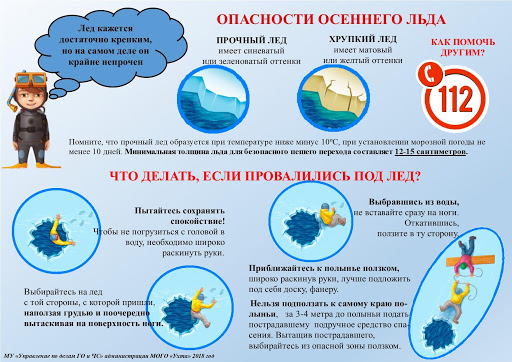 665682                                                                Администрация                           Распространяется бесплатнопос. Семигорск                                                  Дума сельского                            Газета выходитул. Октябрьская, 1                                             поселения                                     2 раз в месяц  кол-во 35 шт.                                                                                                                                    Гл. редактор Л.В. Окунева                                                                                                                                  Ответ. за выпуск Д.А. Санникова28.10.2020 г. № 87РОССИЙСКАЯ ФЕДЕРАЦИЯИРКУТСКАЯ ОБЛАСТЬНИЖНЕИЛИМСКИЙ РАЙОНСЕМИГОРСКОЕ МУНИЦИПАЛЬНОЕ ОБРАЗОВАНИЕАДМИНИСТРАЦИЯПОСТАНОВЛЕНИЕО ПОДГОТОВКЕ ПРОЕКТА ВНЕСЕНИЯ ИЗМЕНЕНИЙ  В ГЕНЕРАЛЬНЫЙ ПЛАН СЕМИГОРСКОГО СЕЛЬСКОГО ПОСЕЛЕНИЯ, УТВЕРЖДЕННЫЙ РЕШЕНИЕМ  ДУМЫ СЕМИГОРСКОГО СЕЛЬСКОГО ПОСЕЛЕНИЯ ОТ 24.12.2012г. № 218   В целях рационального и эффективного использования земельных участков на территории Семигорского сельского поселения в соответствии со ст. 24 Градостроительного кодекса Российской Федерации от 29 декабря 2004 года № 190-ФЗ, на основании Федерального закона от 06.10.2003  № 131-ФЗ «Об общих принципах организации местного самоуправления в Российской Федерации», генерального плана Семигорского сельского поселения, утвержденного решением Думы  Семигорского сельского поселения от 24.12.2012 года № 218, руководствуясь Уставом Семигорского муниципального образования, администрация Семигорского сельского поселения ПОСТАНОВЛЯЕТ:1. Приступить к разработке проекта внесения изменений в Генеральный план Семигорского сельского поселения.2. Подготовить техническое задание на разработку проекта внесения изменений в  Генеральный план Семигорского сельского поселения с  учетом предложений заинтересованных лиц. 3. Опубликовать настоящее постановление в СМИ «Вестник Семигорского муниципального образования» и на официальном сайте администрации Семигорского сельского поселения в сети Интернет.4. Настоящее постановление вступает в силу со дня его официального опубликования.5. Контроль за исполнением данного постановления оставляю за собой.Глава Семигорского сельского поселения           Л.В. ОкуневаОБЪЯВЛЕНИЕУважаемые жители поселка Семигорск!Просим Вас привязать собак, свободно гуляющих без присмотра по улицам поселка. при выявлении хозяина гуляющих собак будут применяться административные меры.       АДМИНИСТРАЦИЯНормативно-правовые акты          2-14Опасность осеннего льда                  14Глава Семигорского муниципального образования                                                                                                               Л.В. ОкуневаУТВЕРЖДЕН постановлением администрации Семигорского муниципального образованияот «19» октября 2020 г.  № 81  №Наименование субъекта
контроляИНН
субъекта контроляАдрес
местонахождения субъекта контроляПредмет
проверкиФорма проведения проверки (выездная, документарная)Сроки проведения проверкиСроки проведения проверки№Наименование субъекта
контроляИНН
субъекта контроляАдрес
местонахождения субъекта контроляПредмет
проверкиФорма проведения проверки (выездная, документарная)месяц начала
проведения проверкипродолжительность проверки
(в рабочих днях)1.Муниципальное казенное учреждение культуры «библиотека- клуб Семигорского муниципального образования3834015320Российская федерация, 665683, Иркутская область, Нижнеилимский район, п. Семигорск, ул. Октябрьская, 1.Предметом проверки является соблюдение подведомственным заказчиком в процессе осуществления им деятельности требований законодательства Российской федерации и иных нормативных правовых актов о контрактной системе в сфере закупокПравовое основание проведения проверки: статья 100 от 5 апреля 2013 года № 44-ФЗ «О контрактной системе в сфере закупок товаров, работ, услуг для обеспечения государственных и муниципальных нужд», Постановление администрации Семигорского сельского поселения Нижнеилимского района № 16 от 22.02.2017года.Документарная плановаядекабрь5 днейРоссийская ФедерацияИркутская областьНижнеилимский  муниципальный район                                                 Администрация Семигорского сельского поселенияНижнеилимского районаНаименование показателяЕд. изм.Факт за 9 месяцев 2020 годаОценка 2020г.Итоги развития МОИтоги развития МОИтоги развития МОИтоги развития МОВыручка от реализации продукции, работ, услуг (в действующих ценах) - всегот. руб.00Поступление налогов и сборов и других собственных доходов в консолидированный местный бюджетт. руб.1317,01669,0Количество действующих малых предприятийед.22Количество индивидуальных предпринимателейед.22Уровень жизни населенияУровень жизни населенияУровень жизни населенияУровень жизни населенияСреднесписочная численность работающих - всегот. чел.0,0560,056В том числе из общей численности работающих численность работающих бюджетной сферы, финансируемой из консолидированного местного бюджета - всегот. чел.0,0480,048Из них по отраслям сферы:Образование т. чел.0,0280,028Здравоохранение т. чел.0,0080,008Культура и искусствот. чел.0,0020,002Управление т. чел.0,0100,010В том числе из общей численности работающих численность работающих малых предприятий – всего т. чел.0,0080,008Уровень регистрируемой безработицы (к трудоспособному населению)%14,8414,84Среднемесячная начисляемая заработная плата (без выплат социального характера) - всегоруб.3294833531В том числе из общей численности работающих численность работающих бюджетной сферы, финансируемой из консолидированного местного бюджета - всегоруб.3929140457Из них по отраслям сферы:Образование руб.4534245342Здравоохранение руб.4529245292Культура руб.4368344000Управление руб.2284627193Фонд оплаты трудамлн. руб.16,622,5Прочие доходы---------Председатель Думы, Глава Семигорского муниципального образования                                                                                Л.В. ОкуневаУТВЕРЖДЕНО решением Думы Семигорского муниципального образованияот «___» ________ 20___ г. № _____  Председатель Думы, Глава Семигорского муниципального образования                                                                      Л.В. Окунева Председатель Думы, глава Семигорского муниципального образованияЛ.В. ОкуневаР Е Ш Е Н И Е  № 33Наш адрес:                                     Учредители:                           Газета Вестник